PO Box 217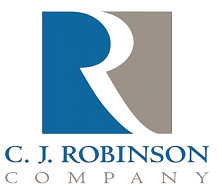 East Greenville, PA 18041Phone: (215) 679-3970	Fax: (215) 679-3761	   Website: http://www.cjrobinson.com CONEG CertificationTo Whom It May Concern,C.J. Robinson Co. Inc. certifies that none of paraffin wax, oil or petrolatum products contain nor come into contact with detectable levels of heavy metals covered by CONEG (Coalition Of North Eastern Governors).Thus, they do not contain a combined concentration of total lead, hexavalent chromium, cadmium, or mercury of 100 or more milligrams per kilogram aka 100ppm.Gary BarnesC.J. Robinson Regulatory Issues